KOSAZA UREDAN IZGLED SVAKI DAN TREBAMO POČEŠLJATI KOSU. KOSU ČEŠLJAMO ČEŠLJEM ILI ČETKOM. PO ŽELJI RADIMO FRIZURE. 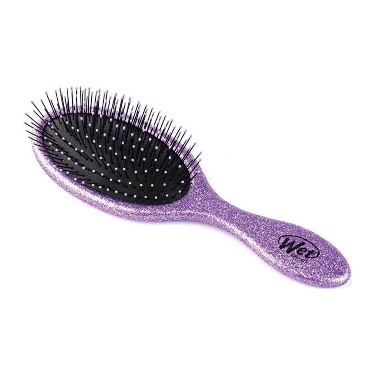 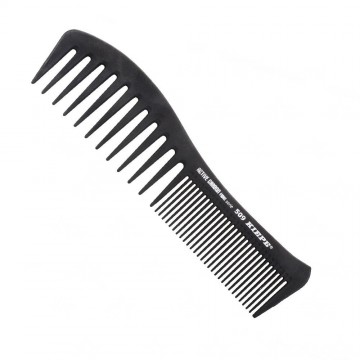 ČETKA 			ČEŠALJZADATAK1. ČIME TI ČEŠLJAŠ KOSU? (ZAOKRUŽI)ČETKA 			ČEŠALJZADATAK 2. PRONAĐI ISTE!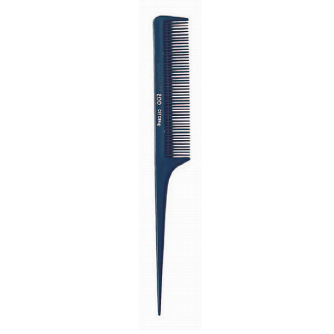 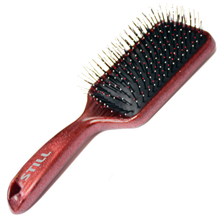 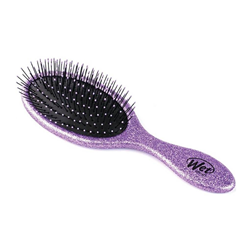 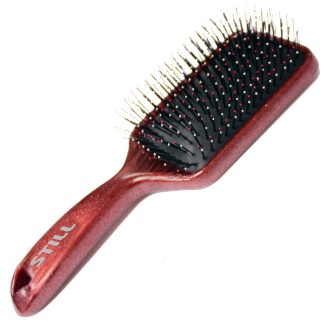 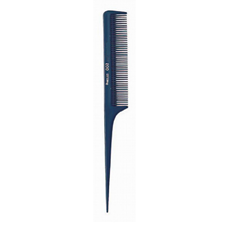 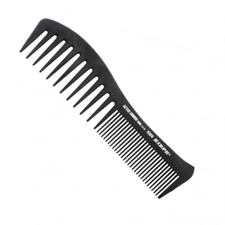 